20° Campionato Bolognese a squadre 2019-20Cat. ECCELLENZA Maschile1° fase del Campionato Bolognese a squadre 2019/20 Categoria ECCELLENZA MASCHILEGIRONE FLE PRIME 2 CLASSIFICATE ACCEDONO AL TABELLONE ECCELLENZA “A”, LE ALTRE ACCEDONO AL TABELLONE “B”IMPORTANTE PER I RESPONSABILI !!!:SI RAMMENTA CHE PRIMA DELL’INIZIO CAMPIONATO,TUTTE LE SQUADRE DEVONO AVERE REGOLARIZZATO IL PAGAMENTO DELL’ISCRIZIONE E DELLE TESSERE 2019-20 DEI GIOCATORI.Il referto dell’incontro va inviato entro 1 gg. dalla squadra vincente alla UISP (via e-mail: tennis@uispbologna.it o foto Wzap 3341041560, Michele Contento) utilizzando esclusivamente i moduli reperibili sul sito.CALENDARIO E RISULTATI SU INTERNET : http://www.uispbologna.itBologna, 18 Novembre 2019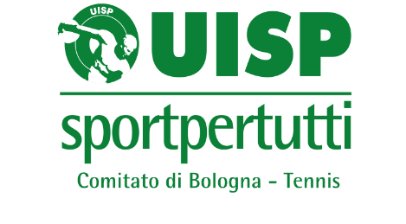 GiornataData/oraincontrorisultato1a Sab. 30/11 h. 13GRANAROLO “A” – CRESPELLANO “A”4-5Dom. 01/12 h. 14,30CUS CUBo RECORD “A” - MARZABOTTO8-1GiornataData/oraincontrorisultato2a Sab. 07/12 h. 14CRESPELLANO “A” - CUS CUBo RECORD “A”9-0Sab. 07/12 h. 14MARZABOTTO - GRANAROLO “A”6-3GiornataData/oraincontrorisultato3a Sab. 14/12 h. 13CUS CUBo RECORD “A” - GRANAROLO “A”6-3Sab. 14/12 h. 14MARZABOTTO - CRESPELLANO “A”3-6SQUADRASEDERESPONSABILETELEFONOpuntiClassGRANAROLO “A”CT GranaroloNigro347533988404aCRESPELLANO “A”CT CrespellanoTommesani349856009461aCUS CUBo RECORD “A”RECORDPontieri366602499742aMARZABOTTOCT MarzabottoVignali345500808023a